Дополнительная образовательная программа спортивной подготовки 
по виду спорта «стрельба из лука»Программа разработана в соответствии с федеральным стандартом спортивной подготовки по виду спорта «стрельба из лука», утвержденная приказом Министерства спорта РФ № 955 09 ноября 2022 года(зарегистрировано в Минюсте России 16 декабря 2022 г. № 71574).Срок реализации программы на этапах:- начальной подготовки – 3 года;- учебно-тренировочный (этап спортивной специализации) – 5 лет;- этап совершенствования спортивного мастерства - без ограничений;Разработчик программы:инструктор-методистЕфремова И.А.г. Ижевск, 2023 г.Дополнительная образовательная программа спортивной подготовки 
по виду спорта «стрельба из лука»I. Общие положенияДополнительная образовательная программа спортивной подготовки 
по виду спорта «стрельба из лука» (далее – Программа) предназначена для организации образовательной деятельности по спортивной подготовке классической стрельбы из лука с учетом совокупности минимальных требований к спортивной подготовке, определенных федеральным стандартом спортивной подготовки по виду спорта «стрельба из лука», утвержденным приказом Минспорта России 09.11.2022 г. № 955  (далее – ФССП).Целью Программы является достижение спортивных результатов 
на основе соблюдения спортивных и педагогических принципов в учебно-тренировочном процессе в условиях многолетнего, круглогодичного и поэтапного процесса спортивной подготовки. Целью Программы является достижение спортивных результатов на основе соблюдения спортивных и педагогических принципов в учебно-тренировочном процессе в условиях многолетнего, круглогодичного и поэтапного процесса спортивной подготовки.Достижение поставленной цели предусматривает решение основных задач: оздоровительные; образовательные; воспитательные; спортивные. Планируемые результаты освоения Примерной программы представляют собой систему ожидаемых результатов освоения обучающими всех компонентов учебно-тренировочного и соревновательного процессов, также обеспечивает формирование личностных результатов: овладение знаниями об индивидуальных особенностях физического развития и уровня физической подготовленности, о соответствии их возрастным нормативам, об особенностях индивидуального здоровья и о функциональных возможностях организма, способах профилактики перетренированности (недотренированности), перенапряжения; овладение знаниямии навыками инструкторской деятельности и судейской практики; умение планировать режим дня, обеспечивать оптимальное сочетание нагрузки и отдыха, соблюдать правила безопасности и содержать в порядке спортивный инвентарь, оборудование, спортивную одежду, осуществлять подготовку спортивного инвентаря к учебно-тренировочным занятиям и спортивным соревнованиям; умение анализировать и творчески применять полученные знания в самостоятельных занятиях, находить адекватные способы поведения и взаимодействия в соревновательный период; развитие понимания о здоровье, как о важнейшем условии саморазвития и самореализации человека, умение добросовестно выполнять задания тренера-преподавателя, осознанно стремиться к освоению новых знаний и умений, умение организовывать места тренировочных занятий и обеспечивать их безопасность, ориентирование на определение будущей профессии, приобретение навыков по участию в спортивных соревнованиях различного уровня.II. Характеристика дополнительной образовательной программы спортивной подготовки Сроки реализации этапов спортивной подготовки и возрастные границы лиц, проходящих спортивную подготовку, количество лиц, проходящих спортивную подготовку в группах на этапах спортивной подготовки.Объем дополнительной образовательной программы спортивной подготовки по виду спорта «стрельба из лука» Виды (формы) обучения, применяющиеся при реализации дополнительной образовательной программы спортивной подготовки: учебно-тренировочные занятия - групповые; индивидуальные; учебно-тренировочные мероприятия - участие в соревнованиях различного ранга; теоретические занятия (в форме бесед, лекций, просмотра и анализа учебных кинофильмов, кинокольцовок, кино- или видеозаписей, просмотра соревнований); занятия в условиях спортивно-оздоровительного лагеря, тренировочного сбора; медико-восстановительные мероприятия;Требования к участию в спортивных соревнованиях обучающихся:- соответствие возраста, пола и уровня спортивной квалификации обучающихся положениям (регламентам) об официальных спортивных соревнованиях согласно Единой всероссийской спортивной классификацией и правилам вида спорта «стрельба из лука»;- наличие медицинского заключения о допуске к участию в спортивных соревнованиях;- соблюдение общероссийских антидопинговых правил и антидопинговых правил, утвержденных международными антидопинговыми организациями.Организация, реализующая дополнительные образовательные программы спортивной подготовки, направляет обучающегося и лиц, осуществляющих спортивную подготовку, на спортивные соревнования на основании утвержденного плана физкультурных и спортивных мероприятий, формируемого в том числе в соответствии с Единым календарным планом межрегиональных, всероссийских и международных физкультурных мероприятий и спортивных мероприятий, и соответствующих положений (регламентов) об официальных спортивных соревнованиях.Различают виды соревнований:- контрольные соревнования, в которых выявляются возможности спортсмена, уровень его подготовленности, эффективность подготовки. С учетом их результатов разрабатывается программа последующей подготовки. Контрольную функцию могут выполнять как официальные соревнования, так и специально организованные контрольные соревнования внутри учреждения или группы.- отборочные соревнования, по итогам которых комплектуются команды, отбираются участники главных соревнований. В зависимости от принципа комплектования состава участников главных соревнований, в отборочных соревнованиях перед спортсменом ставится задача завоевать первое или одно из первых мест, выполнить контрольный норматив, позволяющий надеяться на успешное выступление в основных соревнованиях.- основные соревнования, цель которых достижение победы или завоевание возможно более высоких мест на определенном этапе многолетней спортивной подготовки.Планируемые (количественные) объемы соревновательной деятельности по виду спорта «стрельба из лука» представлены в таблицеГодовой учебно-тренировочный план приведен в приложении № 1 к дополнительной образовательной программе спортивной подготовки по виду спорта «стрельба из лука».К иным условиям реализации дополнительной образовательной программы спортивной подготовки относятся трудоемкость дополнительной образовательной программы спортивной подготовки (объемы времени на ее реализацию) с обеспечением непрерывности учебно-тренировочного процесса, а также порядок и сроки формирования учебно-тренировочных групп.Дополнительная образовательная программа спортивной подготовки рассчитывается на 52 недели в год.Учебно-тренировочный процесс в организации, реализующей дополнительную образовательную программу спортивной подготовки, должен вестись в соответствии с годовым учебно-тренировочным планом (включая период самостоятельной подготовки по индивидуальным планам спортивной подготовки для обеспечения непрерывности учебно-тренировочного процесса).При включении в учебно-тренировочный процесс самостоятельной подготовки, ее продолжительность составляет не менее 10% и не более 20% от общего количества часов, предусмотренных годовым учебно-тренировочным планом организации, реализующей дополнительную образовательную программу спортивной подготовки.Продолжительность одного учебно-тренировочного занятия при реализации дополнительной образовательной программы спортивной подготовки устанавливается в часах и не должна превышать:- на этапе начальной подготовки – двух часов;- на учебно-тренировочном этапе (этапе спортивной специализации) – трех часов;- на этапе совершенствования спортивного мастерства – четырех часов.При проведении более одного учебного-тренировочного занятия в один день суммарная продолжительность занятий не должна составлять более восьми часов.В часовой объем учебно-тренировочного занятия входят теоретические, практические, восстановительные, медико-биологические мероприятия, инструкторская и судейская практика.Работа по индивидуальным планам спортивной подготовки может осуществляться на этапах совершенствования спортивного мастерства, а также на всех этапах спортивной подготовки в период проведения учебно-тренировочных мероприятий и участия в спортивных соревнованиях. Календарный план воспитательной работы (рекомендуемый образец приведен в приложении № 2 к Примерной программе). План мероприятий, направленный на предотвращение допинга в спорте 
и борьбу с ним (рекомендуемый образец приведен в приложении № 3 к Примерной программе).Антидопинговые мероприятия направлены на проведение разъяснительной работы по профилактике применения допинга, консультации спортивного врача и диспансерные исследования занимающихся в группах спортивного совершенствования.Мероприятия антидопинговой программы в основном проводятся среди спортсменов групп совершенствования спортивного мастерства, и преследует следующие цели:- разучивание занимающихся общим основам фармакологического обеспечения в спорте, предоставление им адекватной информации о препаратах и средствах, применяемых в спорте с целью управления работоспособностью;- разучивание занимающихся конкретным знаниям по предупреждению применения допинга в спорте, основам антидопинговой политики;- увеличение числа молодых спортсменов, ведущих активную пропаганду по неприменению допинга в спорте.Планы инструкторской и судейской практики.Представленная программа имеет цель подготовить не только спортсменов высокого уровня, но и грамотных спортсменов, досконально знающих правила стрельбы из лука, правила поведения на площадке и вне её, а также начинающих судей. Важным моментом является возможность спортсменам познакомиться со спецификой работы, что может послужить толчком к выбору данных профессий в дальнейшем. На данный момент вопрос развития спорта в нашей стране является весьма актуальным. Учитывая недостаток квалифицированных тренеров дополнительного образования физкультурно-спортивной направленности в числе других спортивных организаций, должны взять на себя заботу о подготовке новых кадров в данной области. Одной из задач организаций является подготовка спортсменов к роли помощника тренера, инструкторов и участие в организации и проведении спортивных соревнований в качестве судей.Решение этих задач целесообразно начинать на тренировочном этапе и продолжать инструкторско-судейскую практику на всех последующих этапах подготовки. Занятия следует проводить в форме бесед, семинаров, самостоятельного изучения литературы, практических занятий. Спортсмены тренировочного этапа должны овладеть принятой в виде спорта терминологией и командным языком для построения, отдачи рапорта, проведения строевых и порядковых упражнений; овладеть основными методами построения тренировочного занятия: разминка, основная и заключительная части. Овладение обязанностями дежурного по группе (подготовка мест занятий, получение необходимого инвентаря и оборудования и сдача его после окончания занятия). Во время проведения занятий необходимо развивать способность спортсменов наблюдать за выполнением упражнений, технических приемов другими спортсменами, находить ошибки и исправлять их. Спортсмены должны вместе с тренером проводить разминку; участвовать в судействе. Привитие судейских навыков, осуществляется путем изучения правил соревнований, привлечения спортсменов к непосредственному выполнению отдельных судейских обязанностей в своей и других группах, ведение протоколов соревнований.Во время тренировочного процесса на любом этапе необходимо обязать занимающихся самостоятельному ведению дневника: вести учет тренировочных и соревновательных нагрузок, регистрировать спортивные результаты тестирования, анализировать выступления в соревнованиях.Спортсмены этапа совершенствования спортивного мастерства должны самостоятельно составлять конспект занятия и комплексы тренировочных занятий для различных частей тренировки: разминки, основной и заключительной части; проводить тренировочные занятия в группах начальной подготовки. Принимать участие в судействе в спортивных и общеобразовательных организациях в роли судьи. Для спортсменов этапа спортивного совершенствования итоговым результатом является выполнение требований на присвоение звания инструктора по спорту и судейского звания судьи по спорту.Планы медицинских, медико-биологических мероприятий и применения восстановительных средств.Врачебный контроль за занимающимися на этапе начальной подготовки первого года обучения осуществляется врачом спортивной школы, на основании медицинской справки, выданной медицинским учреждением.Врачебный контроль за занимающимися, начиная с этапа начальной подготовки второго года обучения, осуществляется врачебно-физкультурным диспансером.Врач спортивной школы осуществляет медицинский контроль за тренировочным процессом и в период соревнований.На каждого занимающегося, начиная с этапа начальной подготовки второго года обучения, заполняется врачебно-контрольная карта установленного образца, которая хранится во врачебно-физкультурным диспансере.В медицинское сопровождение тренировочного процесса входит:- периодические медицинские осмотры;- углубленное медицинское обследование спортсменов не менее двух раз в год;- дополнительные медицинские осмотры перед участием в спортивных соревнованиях, после болезни или травмы;- врачебно-педагогические наблюдения в процессе спортивной подготовки с целью определения индивидуальной реакции спортсменов на тренировочные и соревновательные нагрузки;- санитарно-гигиенический контроль режима дня, местами проведения тренировок и спортивных соревнований, одеждой и обувью;- медико-фармакологическое сопровождение в период спортивной подготовки и при развитии заболевания или травмы;- контроль за питанием спортсменов и использованием ими восстановительных средств выполнений рекомендаций медицинских работников.III. Система контроля По итогам освоения Программы применительно к этапам спортивной подготовки лицу, проходящему спортивную подготовку (далее – обучающийся), необходимо выполнить следующие требования к результатам прохождения Программы, в том числе, к участию в спортивных соревнованиях: На этапе начальной подготовки:изучить основы безопасного поведения при занятиях спортом;повысить уровень физической подготовленности;овладеть основами техники вида спорта «стрельба из лука»;получить общие знания об антидопинговых правилах;соблюдать антидопинговые правила;принять участие в официальных спортивных соревнованиях, начиная с третьего года подготовки для спортивных дисциплин, содержащих в своем наименовании аббревиатуру «КЛ», «БЛ»;ежегодно выполнять контрольно-переводные нормативы (испытания) 
по видам спортивной подготовки;получить уровень спортивной квалификации (спортивный разряд), необходимый для зачисления и перевода на учебно-тренировочной этап (этап спортивной специализации) для спортивных дисциплин, содержащих в своем наименовании аббревиатуру «КЛ», «БЛ».11.2. На учебно-тренировочном этапе (этапе спортивной специализации):повышать уровень физической, технической, тактической, теоретической 
и психологической подготовленности;изучить правила безопасности при занятиях видом спорта «стрельба из лука» 
и успешно применять их в ходе проведения учебно-тренировочных занятий 
и участия в спортивных соревнованиях;соблюдать режим учебно-тренировочных занятий;изучить основные методы саморегуляции и самоконтроля;овладеть общими теоретическими знаниями о правилах вида спорта «стрельба из лука»;изучить антидопинговые правила;соблюдать антидопинговые правила и не иметь их нарушений;ежегодно выполнять контрольно-переводные нормативы (испытания) 
по видам спортивной подготовки;принимать участие в официальных спортивных соревнованиях не ниже уровня спортивных соревнований муниципального образования на первом, втором 
и третьем году;принимать участие в официальных спортивных соревнованиях не ниже уровня спортивных соревнований субъекта Российской Федерации, начиная с четвертого года;получить уровень спортивной квалификации (спортивный разряд), необходимый для зачисления и перевода на этап совершенствования спортивного мастерства.11.3. На этапе совершенствования спортивного мастерства:повышать уровень физической, технической, тактической, теоретической 
и психологической подготовленности;соблюдать режим учебно-тренировочных занятий (включая самостоятельную подготовку), спортивных мероприятий, восстановления и питания;  приобрести знания и навыки оказания первой доврачебной помощи;овладеть теоретическими знаниями о правилах вида спорта «стрельба из лука»;выполнить план индивидуальной подготовки;закрепить и углубить знания антидопинговых правил;соблюдать антидопинговые правила и не иметь их нарушений;ежегодно выполнять контрольно-переводные нормативы (испытания) 
по видам спортивной подготовки;демонстрировать высокие спортивные результаты в официальных спортивных соревнованиях;показывать результаты, соответствующие присвоению спортивного разряда «кандидат в мастера спорта» не реже одного раза в два года;принимать участие в официальных спортивных соревнованиях не ниже уровня межрегиональных спортивных соревнований;получить уровень спортивной квалификации (спортивное звание), необходимый для зачисления и перевода на этап высшего спортивного мастерства.12. Оценка результатов освоения Программы сопровождается аттестацией обучающихся, проводимой организацией, реализующей Программу, на основе разработанных комплексов контрольных упражнений, перечня тестов 
и (или) вопросов по видам подготовки, не связанным с физическими нагрузками (далее – тесты), а также с учетом результатов участия обучающегося в спортивных соревнованиях и достижения им соответствующего уровня спортивной квалификации.Контрольные и контрольно-переводные нормативы (испытания) 
по видам спортивной подготовкиНормативы общей физической и специальной физической подготовки для зачисления и перевода на этап начальной подготовки
по виду спорта «стрельба из лука»Нормативы общей физической и специальной физической подготовки и уровень спортивной квалификации (спортивные разряды) для зачисления и перевода на учебно-тренировочный этап (этап спортивной специализации) 
по виду спорта «стрельба из лука»Нормативы общей физической и специальной физической подготовки и уровень спортивной квалификации (спортивные разряды) для зачисления и перевода на этап совершенствования спортивного мастерства
по виду спорта «стрельба из лука»и уровень спортивной квалификации обучающихся по годам и этапам спортивной подготовки.V. Рабочая программа по виду спорта (спортивной дисциплине)Программный материал для учебно-тренировочных занятий по каждому этапу спортивной подготовки.Многолетняя подготовка стрелков осуществляется поэтапно. Каждый этап является составным звеном в общей системе многолетней подготовки и имеет свои цели, задачи и средства.	Процесс подготовки на первом этапе в группах начальной подготовки включает в себя:- формирование сознательного отношения к занятиям физической культурой и стойкого интереса к стрельбе из лука;- ознакомление с целями, задачами физической культуры и спорта, их значением в жизни человека; возникновением и развитием стрельбы из лука в Древнем мире и средние века;- укрепление здоровья и закаливание организма начинающих стрелков из лука;- обеспечение разносторонней физической подготовленности и развитие специальных физических качеств, необходимых стрелку из лука;- ознакомление с мерами безопасности при обращении с оружием и правилами поведения в тирах и на стрельбищах, формирование умений их выполнения;- ознакомление с материальной частью оружия (лук, стрелы, тетива и т.д.);- ознакомление с прицельными приспособлениями (устройство, назначение, правила обращения);- ознакомление с общими понятиями и правилами прицеливания, разновидностями мишеней;- ознакомления с общими сведениями о выстреле, элементах техники его выполнения;- общее ознакомление с понятиями «кучность», «разброс», «отрывы», средняя точка попадания (СТП), «несовмещение», «совмещение», обучение расчёту поправок и внесению необходимых изменений в прицельные приспособления;- общее ознакомление с понятиями «точка прицеливании», «район прицеливания», «район колебаний», «ожидание», «сохранение особого состояния» до, во время и после выполнения выстрела; овладение умением выполнения выстрела в районе колебаний, не ожидая его и сохраняя рабочее состояние при подготовке к выстрелу, во время и после его выполнения;- овладение умением произвольного расслабления пальцев, удерживающих тетиву (выпуск) или плавного выпуска тетивы размыкателем;- разучивание элементов техники выполнения выстрела с резиновым жгутом и луком на укороченных дистанциях, выполнение одиночных выстрелов и серий выстрелов на кучность;- ознакомление с обязанностями и правами участника соревнований, условиями выполнения стрелковых упражнений в соответствии с правилами соревнований;- участие в классификационных соревнованиях и выполнение нормативов юношеских разрядов;- ознакомление с целью и задачами разминки, овладение простейшими общеразвивающими и специальными упражнениями, входящими в разминку;- общее ознакомление с понятием «внимание» и его значением для успешного выполнения выстрела из лука;- общее ознакомление с опорно-двигательным аппаратом человека;- ознакомление с общими правилами гигиены, закаливания, режима дня, пагубным воздействием вредных привычек (курение, алкоголь и др.);- выполнение обязанностей помощника тренера при подготовке и уборке мест занятий, показу упражнений, ОФП;- выполнение поручений главного судьи при подготовке к соревнованиям и в процессе их проведения.	На втором этапе спортивной специализации спортивная подготовка включает в себя:- укрепление интереса к занятиям стрельбой из лука;- усвоение сведений общего и специального характера о физической культуре как о части культуры общества, важнейшем средстве укрепления здоровья, развития организма человека; об истории развития стрельбы из лука в СССР, России и за рубежом; о причинах и целях развития стрельбы из лука; о воспитательном и прикладном значении стрельбы из лука; о Единой спортивной классификации; спортивных разрядах и званиях;- дальнейшее укрепление здоровья и закаливание спортсменов;- повышение уровня общей и специальной физической и психологической подготовленности стрелков из лука;- закрепление знаний о мерах безопасности при обращении с оружием и правилах поведения в тирах и на стрельбищах, закрепление навыков их выполнения;- расширение и углубление знаний о выстреле из лука и элементах техники его выполнения;- формирование умения синхронизации выполнения элементов выстрела и повышение уровня координационных способностей с целью сохранения устойчивости системы «стрелок-оружие» в процессе выполнения выстрела из лука;- формирование умения выполнения выстрела в районе колебаний, без ожидания;- формирование умения сохранения рабочего состояния при выполнении выстрела (до, во время и после него);- увеличение специализированной тренировочной нагрузки (количество выстрелов и имитационных упражнений, сокращение интервалов отдыха);- совершенствование выполнения отдельных элементов выстрела;- общее ознакомление с основными психическими процессами, лежащими в основе эффективности выполнения выстрела из лука и успешности ведения стрельбы в тренировочных и соревновательных условиях;- развитие внутреннего контроля (умение «слушать себя») в процессе выполнения выстрела;- ознакомление с понятиями «утомление», «переутомление», средствами и мероприятиями по их профилактике;- ознакомление с понятием «самоконтроль», необходимостью контроля психоэмоционального состояния, правилами ведения дневника;- ознакомление с деятельностью сердечно-сосудистой и дыхательной систем;- усвоение общих сведений о гигиене одежды, обуви, мест занятий спортом; об уходе за телом, кожными покровами пальцев руки, выполняющей удержание и выпуск тетивы; о гигиене сна; об естественных факторах природы (воздух, солнце и вода); о режиме питания, о пагубном действии вредных привычек (курение, алкоголь, наркотики) и отрицательном влиянии длительного пребывания пред экраном телевизор, компьютера;- выполнение обязанностей дежурного, построение группы перед занятием, сдача рапорта; умение в разминке показать упражнения общефизической направленности (первый год обучения) и проводить первую часть разминки в присутствии тренера (второй год обучения); показать основные элементы техники выстрела из лука; оказывать помощь младшим в изучении материальной части оружия; находить ошибки в действиях товарищей и помогать их исправлять; пропагандировать стрельбу из лука среди товарищей по школе;- участие в соревнованиях; классификационных и календарных, выполнение первого разряда или КМС;- твёрдое усвоение обязанностей и прав участника соревнований и условий выполнения стрелковых упражнений в соответствии с правилами соревнований;- участие в работе судейской коллегии, выполнение различных поручений по организации и проведению соревнований; работа в качестве судьи и помощника судьи различной направленности.	На третьем этапе стрелковой подготовки в группах спортивного совершенствования спортивная подготовка включает в себя:- усвоение сведений о целях и задачах коллективов физической культуры, спортивных секций, ДЮСШ, СДЮШОР, УОР, ШВСМ; об участии советских и российских спортсменов в Олимпийских играх, чемпионатах мира, Европы и других крупнейших международных соревнованиях; о развитии стрельбы из лука в нашей стране; об организации государственного руководства физической культурой и спортом, общественных организациях, ведущих работу по пропаганде и развитию физической культуры и спорта; о значении развития массового спорта и подготовке резерва для сборных команд разного уровня;- дальнейшее повышение уровня общей и специальной физической и психологической подготовки стрелков из лука;- периодическая проверка знаний о мерах безопасности при обращении с оружием и правилах поведения в тирах и на стрельбищах, доведение их выполнения до автоматизма; проверка умения проводить с начинающими стрелками занятия по этой важнейшей теме и проведение их в присутствии тренера;- ознакомление с понятиями внутренней и внешней баллистики;- изучение материальной части новых моделей луков избранного вида стрельбы, овладение навыками устранения неполадок;- дальнейшее освоение и совершенствование техники выполнения выстрела из лука избранного вида стрельбы;- совершенствование умения сохранения рабочего состояния при выполнении выстрела из лука (до, во время и после него);- ознакомление с достижениями советских и российских стрелков из лука на Олимпийских играх, чемпионатах и первенствах мира и Европы; с системой проводимых в стране соревнований; с успехами одарённых стрелков на соревнованиях в стране и за рубежом, выступающих в разных возрастных группах;- дальнейшее системное укрепление здоровья и закаливание организма спортсмена;- совершенствование разносторонней физической подготовленности;- совершенствование специальных двигательных и психических способностей стрелков из лука;- совершенствование навыков самоуправления психофизическим состоянием;- дальнейшее совершенствование техники выполнения выстрела из оружия избранного вида стрельбы;- увеличение тренировочных и соревновательных нагрузок;- совершенствование внутреннего самоконтроля в процессе тренировок и соревнований;- совершенствование навыков синхронизации одновременного выполнения элементов техники выстрела и поддержания на высоком уровне устойчивости системы «стрелок-оружие-мишень» в процессе выполнения выстрела из лука;- ознакомление со строением и организацией ЦНС и её ролью в жизнедеятельности организма; с влиянием занятий физической культурой и спортом на ЦНС и обмен веществ в организме; с совершенствованием функций сердечно-сосудистой, дыхательной и мышечной систем организма в процессе занятий физкультурой и спортом;-  усвоение сведений об основных принципах построения питания, чувстве сытости, питьевом режиме, о калорийности, усвояемости пищевых веществ и витаминов; периодическое напоминание о пагубном воздействии вредных привычек (курение, алкоголь, наркотики) и отрицательном влиянии длительного пребывания перед экранами телевизора и компьютера;- ознакомление с принципами построения тренировочного занятия (второй год), углубление знаний о построении занятий, самостоятельное составление планов личных тренировок и проведения отдельных занятий в группах начальной подготовки по заданию тренера (третий год обучения);- проведение в группах начальной подготовки первых занятий в качестве помощника тренера, а в тренировочных группах – отдельных частей практических и теоретических частей занятий в присутствии тренера; оказание помощи тренерам спортивной школы при проведении набора желающих заниматься стрельбой из лука;- твёрдое знание обязанностей и прав участника соревнований, условий выполнения стрелковых упражнений в соответствии с правилами соревнований, требований к оружию, экипировке;- участие в календарных соревнованиях разного уровня, выполнении нормативов кандидата в мастера спорта, мастера спорта, подтверждение выполнения норматива мастера спорта;- расширение и углубления знаний о судействе; участие в работе судейской коллегии, работа в качестве судьи; участие в организации и проведении соревнований.Рекомендации по организации психологической подготовки.Содержание психологической подготовки спортсменов составляют средства и методы, направленные на ускорение процесса овладения способами ведения поединков, повышение уровня проявлений психических качеств спортсменов и морально-волевых черт их личности, на создание уверенности в своих силах и возможностях. При управлении поведением (действиями) и эмоциональными состояниями спортсменов совершенствуется преодоление различных объективных и субъективных препятствий, создание благоприятного эмоционального фона и настроенности на максимальные усилия в соревнованиях. Итог целенаправленной подготовки - состояние специальной готовности, которое выражается в мобилизованности спортсмена на достижение более высоких показателей в соревнованиях, в направленности намерений и действий на решение тренировочных и соревновательных задач. Составной частью психологической подготовки является воспитание моральных сторон личности спортсмена, продолжающееся непрерывно в течение всей спортивной деятельности, включающее также формирование личностных качеств (выдержки, самообладания, решительности, смелости и др.). Решающее влияние на психологическую подготовленность оказывают соревнования за счет многокомпонентного воздействия на психическую сферу спортсменов. Участвуя в серии соревнований, спортсмен преодолевает конкретные ступени на пути формирования наивысшей готовности к важнейшему соревнованию годичного цикла или четырехлетия. Подготовку к соревнованиям, участие в которых имеет преимущественно тренировочные цели, нужно направить на воплощение в поединках достигнутого уровня технико-тактической подготовленности, специальной тренированности, на повышение уровня тактической активности при выборе действий и построений поединков. Кроме того, важны установки на преодоление препятствий, требующих проявлений волевых и личностных качеств, применения средств саморегуляции эмоциональных состояний. Особое место в психологической подготовке спортсмена занимает управление деятельностью спортсмена в соревнованиях со стороны тренера. Оно включает индивидуальный урок и специализированную разминку, тактические установки перед поединками и ступенями соревнования для уменьшения степени тактической неопределенности ситуаций и оптимизации уровня притязаний и проявлений личностных качеств.Психологическая подготовка подразделяется на общую и к конкретному соревнованию. Каждый раздел психологической подготовки имеет специфические задачи, решение которых требует комплексного подхода.1. Общая психологическая подготовка осуществляется в единстве с физической, технической и тактической подготовкой на протяжении всего многолетнего периода спортивной подготовки, в ее задачи входит:воспитание высоконравственной личности спортсмена;развитие процессов восприятия;развитие внимания: объема, интенсивности, устойчивости, распределения и переключения;развитие тактического мышления, памяти, представления и воображения;развитие способности управлять своими эмоциями;развитие волевых качеств.Воспитание личности спортсмена и формирование спортивного коллектива. В процессе тренировочной работы не только готовят высококвалифицированного спортсмена в плане его физической, технико-тактической подготовленности, но и воспитывают его характер, нравственные качества, идейную убежденность, коллективизм, разносторонние интересы, мотивацию положительного отношения к спорту и другие качества личности. Важным фактором развития личности служит самовоспитание, организация которого должна направляться тренером.2. Психологическая подготовка к конкретным соревнованиям (поединкам) состоит в следующем:осознание спортсменами задач на предстоящий поединок;изучение конкретных условий предстоящих соревнований (время и
место поединков, освещенность, температура и т.п.);изучение сильных и слабых сторон соперника и подготовка к действиям с учетом этих особенностей;осознание и оценка своих собственных возможностей в настоящий момент;преодоление отрицательных эмоций, вызванных предстоящим поединком;формирование твердой уверенности в своих силах и возможностях в выполнении поставленных задач в предстоящем поединке.Каждый спортсмен испытывает перед поединком, да и во время него сложные эмоционально-волевые состояния, которые определяются перестройкой психологических и физиологических процессов в организме. Одни спортсмены испытывают эмоциональный подъем, уверенность в своих силах. Это повышает готовность организма к выполнению предстоящих спортивных действий. У других спортсменов возникает перевозбуждение или апатия, неуверенность, боязнь поражения - все это ухудшает готовность организма, снижает возможности спортсмена.Одни спортсмены в процессе тренировки демонстрируют высокое мастерство, а во время поединка их порой трудно узнать. Различают четыре вида эмоциональных, предсоревновательных состояний: 1) состояние боевой готовности; 2) предсоревновательная лихорадка; 3) предсоревновательная апатия;4) состояние самоуспокоенности.1. Состояние боевой готовности является самым благоприятным и характеризует высокую степень готовности спортсменов к поединку. Для данного состояния характерны следующие особенности: общий эмоциональный подъем, бодрость, воодушевление, внутренняя собранность и сосредоточенность на предстоящем поединке, наличие активного стремления к достижению победы, уверенность в своих силах, обострение процессов восприятия, внимания, мышления, памяти, соображения и представления.2. Предыгровая лихорадка характеризуется преобладанием процессов возбуждения, что проявляется в сильном волнении, неустойчивом эмоциональном состоянии, быстрой смене одних эмоций другими, совершенно противоположными по содержанию, в отсутствии сосредоточенности, в рассеянности, импульсивности, раздражительности.Внешне данное состояние проявляется в дрожании рук и ног, потливости, повышенной речевой активности и др.3. Предыгровая апатия представляет собой состояние, противоположное состоянию предыгровой лихорадки. Это понижение возбудимости выражается в вялости всех психических процессов, сонливости, отсутствии желания участвовать в игре, в упадке сил и неверии в свои силы, в ослаблении процессов восприятия, внимания, мышления, скованности движений, замедленности реакций, в угнетенности, необщительности. Внешне данное состояние проявляется в снижении мышечного тонуса, бледности лица, в изменении ритма дыхания, одышке, появляется холодный пот, пересыхает рот и т. п.4.Состояние самоуспокоенности характеризуется отсутствием готовности к волевым напряжениям, переоценкой своих сил и возможностей, недооценкой сил соперника, важности игры и т.д. Имеется еще множество промежуточных предыгровых состояний.Преодоление отрицательных эмоциональных состояний и их регулирование могут быть осуществлены при помощи специальных приемов, которые сводятся к следующему:- спортсмен не должен внешне выражать сильное волнение, неуверенность; наоборот, мимикой, движениями он должен стараться выразить состояние уверенности, бодрости и т.п.;- применение в разминке специальных упражнений, различных по скорости, темпу, амплитуде, мышечному напряжению (в зависимости от особенностей эмоционального состояния), которые могут снизить излишнее возбуждение или снять состояние подавленности;- произвольная регуляция дыхания при помощи специальных дыхательных упражнений различных по глубине, интенсивности, частоте, ритму, продолжительности;- применение специальных приемов массажа и самомассажа, оказывающего на спортсмена успокаивающее или возбуждающее воздействие;- одних случаях музыкальное сопровождение способствует бодрому, веселому настроению, повышает эмоциональный тонус, в других — воздействует успокаивающее воздействие при помощи слова; большую роль играет применение самоприказа, самоободрения, самопобуждения («я выиграю», «я добьюсь», «я должен» и т.д.).Спокойное, ровное, уверенное поведение тренера является одним из важных моментов, направленных на создание психологической мобилизации спортсменов к предстоящему поединку, а также в процессе самого поединка.Вся психологическая подготовка должна проводиться с учетом индивидуальных особенностей спортсменов.Нельзя не отметить и то, что в развитии воли спортсмена особое значение имеет взаимосвязь и взаимообусловленность между самими волевыми качествами: активностью и самостоятельностью, целеустремленностью и инициативностью, решительностью и настойчивостью, смелостью и самообладанием, уверенностью в своих силах.Успешное формирование воли будет зависеть от организации тренировочного процесса, а также от самовоспитания спортсмена. Однако и здесь нужен постоянный контроль со стороны тренера по спорту. Подчас очень «замотивированный» спортсмен может в буквальном смысле слова загнать себя, перегружая себя дополнительной тренировкой. Оценка эффективности психолого-педагогических воздействий в тренировочном процессе осуществляется путем педагогических наблюдений, измерений, анализа различных материалов, характеризующих личность юного спортсмена. Полученные данные сравниваются с исходными показателями и используются для внесения корректив в тренировочный процесс.Планы применения восстановительных средств.К здоровью занимающихся предъявляются большие требования, так как в процессе тренировочно - соревновательной деятельности могут возникнуть условия для развития перенапряжения и утомления. В современном спорте особое внимание уделяется восстановительным средствам и мероприятиям.Восстановительные процессы подразделяются на:- текущее восстановление в ходе выполнения упражнений; -срочное восстановление, которое наблюдается в течение длительного времени после выполнения тренировочных нагрузки;- стресс - восстановление – восстановление перенапряжений.Восстановительный период характеризуется гетерохронностью нормализации как отдельных функций организма, так и организма в целом. Эта особенность объясняется избирательностью тренировочных воздействий и индивидуальными особенностями функционирования различных систем и органов у конкретного спортсмена.Работоспособность и многие определяющие ее функции  на протяжении периода восстановления после интенсивной работы не только достигают предрабочего уровня, но могут и превышать его, проходя через фазу «перевосстановления», которая рассматривается как фаза супер компенсации.Для восстановления работоспособности спортсменов используется широкий круг средств и мероприятий (педагогических, психологических, медико-гигиенических) с учетом возраста, этапа подготовки, интенсивности тренировочных нагрузок и индивидуальных особенностей юных спортсменов.Восстановительные мероприятия проводятся: в повседневном тренировочном процессе в ходе совершенствования общей и специальной работоспособности; в условиях соревнований, когда необходимо быстрое и по возможности полное восстановление физической и психологической готовности к следующему этапу; после тренировочного занятия, соревнования; в середине микроцикла в соревнованиях и свободный от игр день; после микроцикла соревнований; после макроцикла соревнований; перманентно.Педагогические средства восстановления включают:-рациональное планирование тренировочного процесса в соответствии с функциональными возможностями организма, сочетание общих и специальных средств, построение тренировочных и соревновательных микро-, мезо- и макроциклов, широкое использование переключений, четкую организацию работы и отдыха;-построение отдельного тренировочного занятия с использованием средств восстановления: полноценная разминка, подбор инвентаря, оборудование и мест для занятий, упражнений для активного отдыха и расслабления, создание положительного эмоционального фона;-варьирование интервалов отдыха между отдельными упражнениями и тренировочными занятиями;-разработку системы планирования с использованием различных восстановительных средств в недельных, месячных и годовых циклах подготовки;-разработку специальных физических упражнений с целью ускорения восстановления работоспособности спортсменов, совершенствование технических приемов и тактических действий.Психолого-педагогические средства включают специальные восстановительные упражнения: на расслабление, дыхательные, на растяжение, восстановительного характера (плавание, настольный теннис), чередование средств ОФП и психорегуляции.Медико-гигиенические средства восстановления включают: сбалансированное питание, физические средства восстановления (массаж, душ, сауна, нормо- и гипербарическую оксигенацию, сеансы аэроионотерапии), обеспечение соответствия условий тренировок, соревнований и отдыха основным санитарно – гигиеническим требованиям.Психологические средства восстановления включают: психорегулирующую тренировку, упражнения для мышечного расслабления, сон – отдых и другие приемы психогигиены и психотерапии. Особенно следует учитывать отрицательно действующие во время соревнований психогенные факторы (неблагоприятная реакция зрителей, боязнь проиграть, получить травму, психологическое давление соперников), чтобы своевременно ликвидировать или нейтрализовать их.После тренировочного микроцикла и соревнований для восстановления используются туристический поход с играми (бадминтон, футбол), купанием, терренкуром, могут применяться ванны хвойно-солевые или жемчужные в сочетании с аэроингаляцией или струйным душем (душ Шарко, подводный массаж).Следует учитывать, что после соревновательного цикла необходимы физическая и психологическая разгрузка, подготовка организма к новому циклу тренировочных и соревновательных нагрузок, профилактика перенапряжений. С этой цель используются те же средства, что и после микроцикла, но в течение нескольких дней, представляющих собой восстановительный микроцикл. Физические средства восстановления (сауна, ванна, подводный душ) следует чередовать по принципу: один день — одно средство. Регуляция сна достигается выполнением режима тренировок и отдыха, способствующим выработке рефлексов на засыпание и пробуждение (биоритмы), комфортными условиями сна (проветриваемое помещение, удобная постель), аутогенной тренировкой, мероприятиями личной гигиены.Тренировочные сборы обеспечивают возможность максимальной работоспособности спортсменов и адаптации к условиям соревнований.Психологические средства восстановления используются для ускорения реабилитации после нервного и психического утомления.При выборе восстановительных средств особое внимание необходимо уделять индивидуальной переносимости тренировочных и соревновательных нагрузок, для этой цели могут служить субъективные ощущения юных спортсменов, а также стандартизованные функциональные пробы.Учебно-тематический план приведен в приложении № 4 к Программе.VI. Особенности осуществления спортивной подготовки по отдельным спортивным дисциплинам К особенностям осуществления спортивной подготовки по спортивным дисциплинам вида спорта «стрельба из лука» относятся: - Реализация дополнительных образовательных программ спортивной подготовки проводится с учетом этапа спортивной подготовки и спортивных дисциплин вида спорта «стрельба из лука», по которым осуществляется спортивная подготовка. - Для зачисления на этап спортивной подготовки лицо, желающее пройти спортивную подготовку, должно достичь установленного возраста в календарный год зачисления на соответствующий этап спортивной подготовки.- Возраст обучающихся на этапах совершенствования спортивного мастерства и высшего спортивного мастерства не ограничивается при условии вхождения их в список кандидатов в спортивную сборную команду субъекта Российской Федерации по виду спорта «стрельба из лука» и участия в официальных спортивных соревнованиях по виду спорта «стрельба из лука» не ниже уровня всероссийских спортивных соревнований.- В зависимости от условий и организации учебно-тренировочных занятий, а также условий проведения спортивных соревнований подготовка обучающихся осуществляется на основе обязательного соблюдения требований безопасности, учитывающих особенности осуществления спортивной подготовки по спортивным дисциплинам вида спорта «стрельба из лука».VII. Условия реализации дополнительной образовательной программы спортивной подготовкиМатериально-технические условия реализации Программы предусматривают (в том числе на основании договоров, заключенных в соответствии с гражданским законодательством Российской Федерации, существенным условием которых является право пользования соответствующей материально-технической базой и (или) объектом инфраструктуры):- наличие площадки для стрельбы из лука (стрелковой поляны) и (или) лукодрома;- наличие комнаты хранения спортивного инвентаря;- наличие тренировочного спортивного зала;- наличие тренажерного зала;- наличие раздевалок, душевых;- наличие медицинского пункта, оборудованного в соответствии с приказом Минздрава России от 23.10.2020 № 1144н «Об утверждении порядка организации оказания медицинской помощи лицам, занимающимся физической культурой и спортом (в том числе при подготовке и проведении физкультурных мероприятий и спортивных мероприятий), включая порядок медицинского осмотра лиц, желающих пройти спортивную подготовку, заниматься физической культурой и спортом в организациях и (или) выполнить нормативы испытаний (тестов) Всероссийского физкультурно-спортивного комплекса «Готов к труду и обороне» (ГТО)» и форм медицинских заключений о допуске к участию физкультурных и спортивных мероприятиях» (зарегистрирован Минюстом России 03.12.2020, регистрационный № 61238);- обеспечение оборудованием и спортивным инвентарем, необходимыми для прохождения спортивной подготовки: Кадровые условия реализации Программы:Для проведения учебно-тренировочных занятий и участия в официальных спортивных соревнованиях на учебно-тренировочном этапе (этапе спортивной специализации), этапах совершенствования спортивного мастерства, кроме основного тренера-преподавателя, допускается привлечение тренера-преподавателя по видам спортивной подготовки, с учетом специфики вида спорта «стрельба из лука», а также на всех этапах спортивной подготовки привлечение иных специалистов (при условии их одновременной работы с обучающимися).Для подготовки спортивного инвентаря и спортивной экипировки к учебно-тренировочным занятиям и спортивным соревнованиям, обслуживания техники, оборудования и спортивных сооружений, необходимых для осуществления спортивной подготовки в организациях, реализующих дополнительные образовательные программы спортивной подготовки, на всех этапах спортивной подготовки допускается привлечение соответствующих специалистов.Уровень квалификации лиц, осуществляющих спортивную подготовку, должен соответствовать требованиям, установленным профессиональным стандартом «Тренер-преподаватель», утвержденным приказом Минтруда России от 24.12.2020 № 952н (зарегистрирован Минюстом России 25.01.2021, регистрационный № 62203), профессиональным стандартом «Тренер», утвержденным приказом Минтруда России от 28.03.2019 № 191н (зарегистрирован Минюстом России 25.04.2019, регистрационный № 54519), профессиональным стандартом «Специалист по инструкторской и методической работе в области физической культуры и спорта», утвержденный приказом Минтруда России от 21.04.2022 № 237н (зарегистрирован Минюстом России 27.05.2022, регистрационный № 68615), профессиональным стандартом «Специалист по обслуживанию и ремонту спортивного инвентаря и оборудования», утвержденным приказом Минтруда России от 28.03.2019 № 192н (зарегистрирован Минюстом России 23.04.2019, регистрационный № 54475) или Единым квалификационным справочником должностей руководителей, специалистов и служащих, раздел «Квалификационные характеристики должностей работников в области физической культуры и спорта», утвержденным приказом Минздравсоцразвития России от 15.08.2011 № 916н (зарегистрирован Минюстом России 14.10.2011, регистрационный № 22054).непрерывность профессионального развития тренеров-преподавателей Организации.Информационно-методические условия реализации Программы.1. Министерство спорта Российской Федерации (http://www.minsport.gov.ru)2. Российское антидопинговое агентство (http://www.rusada.ru)3. Всемирное антидопинговое агентство (http://www.wada-ama.org)4. Олимпийский комитет России (http://www.roc.ru/)5. Международный олимпийский комитет (http://www.olympic.org/)Приложение № 1Годовой учебно-тренировочный план Приложение № 2Календарный план воспитательной работы Приложение № 3План мероприятий, направленный на предотвращение допинга в спорте и борьбу с ним Приложение № 4Учебно-тематический планМуниципальное бюджетное учреждение дополнительного образования «Спортивная школа олимпийского резерва «Юный Динамовец»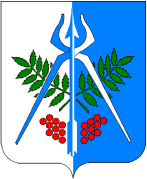 «Олимпи резерв дасянъя «Юный Динамовец» спорт школа» ватсаса тодон-валан сётонъя муниципал коньдэтэн возиськись ужъюртУТВЕРЖДАЮДиректор МБУ ДО СШОР «Юный Динамовец»_________________В.В. Чуваков«___» ___________________2023г.Этапы спортивной подготовкиСроки реализации этапов спортивной подготовки (лет)Возрастные границы лиц, проходящих спортивную подготовку (лет)Наполняемость (человек)для спортивных дисциплин «КЛ», «БЛ», «ЗД»для спортивных дисциплин «КЛ», «БЛ», «ЗД»для спортивных дисциплин «КЛ», «БЛ», «ЗД»для спортивных дисциплин «КЛ», «БЛ», «ЗД»Этап начальной подготовки31010Учебно-тренировочный этап (этап спортивной специализации)5128Этап совершенствования спортивного мастерстване ограничивается132Этап высшего спортивного мастерстване ограничивается151Этапный нормативЭтапы и годы спортивной подготовкиЭтапы и годы спортивной подготовкиЭтапы и годы спортивной подготовкиЭтапы и годы спортивной подготовкиЭтапы и годы спортивной подготовкиЭтапный нормативЭтап начальной подготовкиЭтап начальной подготовкиУчебно-тренировочный этап (этап спортивной специализации)Учебно-тренировочный этап (этап спортивной специализации)Этап совершенствования спортивного мастерстваЭтапный нормативДо годаСвыше годаДо трех летСвыше трех летЭтап совершенствования спортивного мастерствадля спортивных дисциплин «КЛ», «БЛ», «ассиметричный лук»для спортивных дисциплин «КЛ», «БЛ», «ассиметричный лук»для спортивных дисциплин «КЛ», «БЛ», «ассиметричный лук»для спортивных дисциплин «КЛ», «БЛ», «ассиметричный лук»для спортивных дисциплин «КЛ», «БЛ», «ассиметричный лук»для спортивных дисциплин «КЛ», «БЛ», «ассиметричный лук»Количество часов в неделю4,5-66-812-1414-1620-24Общее количество часов в год234-312312-416624-728728-8321040-1248№ п/пВиды учебно-тренировочных мероприятийПредельная продолжительность учебно-тренировочных мероприятий по этапам спортивной подготовки (количество суток) (без учета времени следования к месту проведения учебно-тренировочных мероприятий и обратно)Предельная продолжительность учебно-тренировочных мероприятий по этапам спортивной подготовки (количество суток) (без учета времени следования к месту проведения учебно-тренировочных мероприятий и обратно)Предельная продолжительность учебно-тренировочных мероприятий по этапам спортивной подготовки (количество суток) (без учета времени следования к месту проведения учебно-тренировочных мероприятий и обратно)№ п/пВиды учебно-тренировочных мероприятийЭтап начально подготовкиУчебно-тренировочный этап (этап спортивной специализации)Этап совершенствования спортивного мастерстваУчебно-тренировочные мероприятия по подготовке к спортивным соревнованиямУчебно-тренировочные мероприятия по подготовке к спортивным соревнованиямУчебно-тренировочные мероприятия по подготовке к спортивным соревнованиямУчебно-тренировочные мероприятия по подготовке к спортивным соревнованиямУчебно-тренировочные мероприятия по подготовке к спортивным соревнованиям1.1.Учебно-тренировочные мероприятия по подготовке к международным спортивным соревнованиям--211.2Учебно-тренировочные мероприятия по подготовке к чемпионатам России, кубкам России, первенствам России-14181.3Учебно-тренировочные мероприятия по подготовке к другим всероссийским спортивным соревнованиям-14181.4Учебно-тренировочные мероприятия по подготовке к официальным спортивным соревнованиям субъекта Российской Федерации-1414Специальные учебно-тренировочные мероприятияСпециальные учебно-тренировочные мероприятияСпециальные учебно-тренировочные мероприятияСпециальные учебно-тренировочные мероприятияСпециальные учебно-тренировочные мероприятия2.1Учебно-тренировочные мероприятия по общей и (или) специальной физической подготовке-14182.2Восстановительные мероприятия--до 10 суток2.3Мероприятия для комплексного медицинского обследования--до 3 суток, но не более 2 раз в год2.4Учебно-тренировочные мероприятия в каникулярный периоддо 21 суток подряд и не более двух учебно-тренировочных мероприятий в годдо 21 суток подряд и не более двух учебно-тренировочных мероприятий в год-2.5Просмотровые учебно-тренировочные мероприятия-до 60 сутокдо 60 сутокВиды спортивных соревнованийЭтапы и годы спортивной подготовкиЭтапы и годы спортивной подготовкиЭтапы и годы спортивной подготовкиЭтапы и годы спортивной подготовкиЭтапы и годы спортивной подготовкиВиды спортивных соревнованийЭтап начальной подготовкиЭтап начальной подготовкиУчебно-тренировочный этап (этап спортивной специализации)Учебно-тренировочный этап (этап спортивной специализации)Этап совершенствования спортивного мастерстваВиды спортивных соревнованийдо годасвыше годадо трех летсвыше трех летЭтап совершенствования спортивного мастерствадля спортивных дисциплин «КЛ», «БЛ»для спортивных дисциплин «КЛ», «БЛ»для спортивных дисциплин «КЛ», «БЛ»для спортивных дисциплин «КЛ», «БЛ»для спортивных дисциплин «КЛ», «БЛ»для спортивных дисциплин «КЛ», «БЛ»Контрольные22238Отборочные--119Основные-1114№ п/пУпражненияЕдиница измеренияНорматив до года обученияНорматив до года обученияНорматив свыше года обученияНорматив свыше года обучения№ п/пУпражненияЕдиница измерениямальчикидевочкимальчикидевочки1. Нормативы общей физической подготовки для спортивных дисциплин «КЛ», «БЛ», «ЗД»1. Нормативы общей физической подготовки для спортивных дисциплин «КЛ», «БЛ», «ЗД»1. Нормативы общей физической подготовки для спортивных дисциплин «КЛ», «БЛ», «ЗД»1. Нормативы общей физической подготовки для спортивных дисциплин «КЛ», «БЛ», «ЗД»1. Нормативы общей физической подготовки для спортивных дисциплин «КЛ», «БЛ», «ЗД»1. Нормативы общей физической подготовки для спортивных дисциплин «КЛ», «БЛ», «ЗД»1. Нормативы общей физической подготовки для спортивных дисциплин «КЛ», «БЛ», «ЗД»1.1.Бег на 1000 м мин, сне болеене болеене болеене более1.1.Бег на 1000 м мин, сбез учета временибез учета времени--1.2.Бег на 1500 м мин, сне болеене болеене болеене более1.2.Бег на 1500 м мин, с--8,208,551.3.Сгибание и разгибание рук в упоре лежа на полуколичество разне менеене менеене менеене менее1.3.Сгибание и разгибание рук в упоре лежа на полуколичество раз1371891.4.Наклон вперед из положения стоя на гимнастической скамье (от уровня скамьи)смне менеене менеене менеене менее1.4.Наклон вперед из положения стоя на гимнастической скамье (от уровня скамьи)см+4+5+5+61.5.Прыжок в длину с места толчком двумя ногамисмне менеене менеене менеене менее1.5.Прыжок в длину с места толчком двумя ногамисм1401301501352. Нормативы специальной физической подготовки2. Нормативы специальной физической подготовки2. Нормативы специальной физической подготовки2. Нормативы специальной физической подготовки2. Нормативы специальной физической подготовки2. Нормативы специальной физической подготовки2. Нормативы специальной физической подготовки2.1.Бросок теннисного мяча в мишень диаметром 60 см с расстояния 4 м (пять попыток). Попадание в мишеньколичество разне менеене менеене менеене менее2.1.Бросок теннисного мяча в мишень диаметром 60 см с расстояния 4 м (пять попыток). Попадание в мишеньколичество раз33332.2.Классическая планка. Исходное положение – лежа лицом вниз. Руки на 90° согнуты в локтях. Упор на предплечья и кончики пальцев ног. Прямая линия от макушки до пяток.количество разне менеене менеене менеене менее2.2.Классическая планка. Исходное положение – лежа лицом вниз. Руки на 90° согнуты в локтях. Упор на предплечья и кончики пальцев ног. Прямая линия от макушки до пяток.количество раз50504040№ п/пУпражненияЕдиница измеренияНорматив Норматив Норматив № п/пУпражненияЕдиница измерениямальчики/ юношидевочки/ девушкидевочки/ девушкиНормативы общей физической подготовки для спортивных дисциплин «КЛ», «БЛ», «ЗД»Нормативы общей физической подготовки для спортивных дисциплин «КЛ», «БЛ», «ЗД»Нормативы общей физической подготовки для спортивных дисциплин «КЛ», «БЛ», «ЗД»Нормативы общей физической подготовки для спортивных дисциплин «КЛ», «БЛ», «ЗД»Нормативы общей физической подготовки для спортивных дисциплин «КЛ», «БЛ», «ЗД»Нормативы общей физической подготовки для спортивных дисциплин «КЛ», «БЛ», «ЗД»1.1.Сгибание и разгибание рук в упоре лежа на полуколичество разне менеене менеене менее1.1.Сгибание и разгибание рук в упоре лежа на полуколичество раз18991.2.Наклон вперед из положения стоя на гимнастической скамье (от уровня скамьи)смне менее не менее не менее 1.2.Наклон вперед из положения стоя на гимнастической скамье (от уровня скамьи)см+5+6+61.3.Прыжок в длину с места толчком двумя ногамисмне менеене менеене менее1.3.Прыжок в длину с места толчком двумя ногамисм1501401401.4.Поднимание туловища из положения лежа на спине (за 1 мин)количество разне менеене менеене менее1.4.Поднимание туловища из положения лежа на спине (за 1 мин)количество раз363030Нормативы специальной физической подготовки для спортивных дисциплин «КЛ», «БЛ», «ЗД», «ассиметричный лук»Нормативы специальной физической подготовки для спортивных дисциплин «КЛ», «БЛ», «ЗД», «ассиметричный лук»Нормативы специальной физической подготовки для спортивных дисциплин «КЛ», «БЛ», «ЗД», «ассиметричный лук»Нормативы специальной физической подготовки для спортивных дисциплин «КЛ», «БЛ», «ЗД», «ассиметричный лук»Нормативы специальной физической подготовки для спортивных дисциплин «КЛ», «БЛ», «ЗД», «ассиметричный лук»Нормативы специальной физической подготовки для спортивных дисциплин «КЛ», «БЛ», «ЗД», «ассиметричный лук»2.1.Бросок теннисного мяча в мишень диаметром 60 см с расстояния 4 м (пять попыток). Попадание в мишеньколичество разне менеене менеене менее2.1.Бросок теннисного мяча в мишень диаметром 60 см с расстояния 4 м (пять попыток). Попадание в мишеньколичество раз4442.2.Растягивание лука до касания подбородка за 60 с.количество разне менеене менеене менее2.2.Растягивание лука до касания подбородка за 60 с.количество раз1010102.3.Удержание лука в растянутом положении до касания подбородка. Фиксация положения сне менеене менеене менее2.3.Удержание лука в растянутом положении до касания подбородка. Фиксация положения с252520Уровень спортивной квалификацииУровень спортивной квалификацииУровень спортивной квалификацииУровень спортивной квалификацииУровень спортивной квалификацииУровень спортивной квалификации3.1.Период обучения на этапе спортивной подготовки (до трех лет)Спортивные разряды – «третий юношеский спортивный разряд», «второй юношеский спортивный разряд», «первый юношеский спортивный разряд»Спортивные разряды – «третий юношеский спортивный разряд», «второй юношеский спортивный разряд», «первый юношеский спортивный разряд»Спортивные разряды – «третий юношеский спортивный разряд», «второй юношеский спортивный разряд», «первый юношеский спортивный разряд»Спортивные разряды – «третий юношеский спортивный разряд», «второй юношеский спортивный разряд», «первый юношеский спортивный разряд»3.2.Период обучения на этапе спортивной подготовки (свыше трех лет)Спортивные разряды – «третий спортивный разряд», «второй спортивный разряд», «первый спортивный разряд»Спортивные разряды – «третий спортивный разряд», «второй спортивный разряд», «первый спортивный разряд»Спортивные разряды – «третий спортивный разряд», «второй спортивный разряд», «первый спортивный разряд»Спортивные разряды – «третий спортивный разряд», «второй спортивный разряд», «первый спортивный разряд»№ п/пУпражненияЕдиница измеренияНорматив Норматив Норматив № п/пУпражненияЕдиница измерениямальчики/ юноши/ юниоры/мужчиныдевочки/ девушки/ юниорки/женщиныдевочки/ девушки/ юниорки/женщиныНормативы общей физической подготовкиНормативы общей физической подготовкиНормативы общей физической подготовкиНормативы общей физической подготовкиНормативы общей физической подготовкиНормативы общей физической подготовки1.1.Сгибание и разгибание рук в упоре лежа на полуколичество разне менеене менеене менее1.1.Сгибание и разгибание рук в упоре лежа на полуколичество раз3615151.2.Наклон вперед из положения стоя на гимнастической скамье (от уровня скамьи)смне менее не менее не менее 1.2.Наклон вперед из положения стоя на гимнастической скамье (от уровня скамьи)см+11+15+151.3.Прыжок в длину с места толчком двумя ногамисмне менеене менеене менее1.3.Прыжок в длину с места толчком двумя ногамисм1901601601.4.Поднимание туловища из положения лежа на спине (за 1 мин)количество разне менеене менеене менее1.4.Поднимание туловища из положения лежа на спине (за 1 мин)количество раз393434Нормативы специальной физической подготовки для спортивных дисциплин «КЛ», «БЛ», «ЗД», «ассиметричный лук»Нормативы специальной физической подготовки для спортивных дисциплин «КЛ», «БЛ», «ЗД», «ассиметричный лук»Нормативы специальной физической подготовки для спортивных дисциплин «КЛ», «БЛ», «ЗД», «ассиметричный лук»Нормативы специальной физической подготовки для спортивных дисциплин «КЛ», «БЛ», «ЗД», «ассиметричный лук»Нормативы специальной физической подготовки для спортивных дисциплин «КЛ», «БЛ», «ЗД», «ассиметричный лук»Нормативы специальной физической подготовки для спортивных дисциплин «КЛ», «БЛ», «ЗД», «ассиметричный лук»2.1.Прыжки через скакалкуколичество разне менеене менеене менее2.1.Прыжки через скакалкуколичество раз1151151052.2.Растягивание лука до касания подбородка за 60 с.количество разне менеене менеене менее2.2.Растягивание лука до касания подбородка за 60 с.количество раз1818172.3.Удержание лука в растянутом положении до касания подбородка. Фиксация положениясне менеене менеене менее2.3.Удержание лука в растянутом положении до касания подбородка. Фиксация положенияс303025Уровень спортивной квалификацииУровень спортивной квалификацииУровень спортивной квалификацииУровень спортивной квалификацииУровень спортивной квалификацииУровень спортивной квалификации3.1.Спортивный разряд «кандидат в мастера спорта»Спортивный разряд «кандидат в мастера спорта»Спортивный разряд «кандидат в мастера спорта»Спортивный разряд «кандидат в мастера спорта»Спортивный разряд «кандидат в мастера спорта»Этапы спортивной подготовкиЭтапы спортивной подготовкиЭтапы спортивной подготовкиТребования к уровню подготовкиТребования к уровню подготовкиназваниепериодпродолжительностьрезультаты выполнения этапных нормативовспортивный разряд или спортивное званиеЭНПДо одного года1-й годвыполнение нормативов по ОФП и СФП для зачисления на этап спортивной подготовки-ЭНПСвыше одного года2-й годвыполнение нормативов по ОФП и СФП для перевода (зачисления) на следующий год этапа спортивной подготовки-ЭНПСвыше одного года3-й годвыполнение нормативов по ОФП и СФП для перевода (зачисления) на следующий год этапа спортивной подготовки-УТЭ (СС)Этап начальной спортивной специализации (до двух лет)1-й годвыполнение нормативов по ОФП и СФП и техническому мастерству для зачисления на этап спортивной подготовки3 юношеский разрядУТЭ (СС)Этап начальной спортивной специализации (до двух лет)2-й годвыполнение нормативов по ОФП и СФП и техническому мастерству для перевода (зачисления) на следующий год этапа спортивной подготовки2 юношеский разрядУТЭ (СС)Этап углубленной спортивной специализации (свыше двух лет)3-й годвыполнение нормативов по ОФП и СФП и техническому мастерству для перевода (зачисления) на следующий год этапа спортивной подготовки1 юношеский разрядУТЭ (СС)Этап углубленной спортивной специализации (свыше двух лет)4-й годвыполнение нормативов по ОФП и СФП и техническому мастерству для перевода (зачисления) на следующий год этапа спортивной подготовкиIII разряд, II разрядУТЭ (СС)Этап углубленной спортивной специализации (свыше двух лет)5-й годвыполнение нормативов по ОФП и СФП и техническому мастерству для перевода (зачисления) на следующий год этапа спортивной подготовкиI разрядЭССМЭтап совершенствования спортивного мастерстваБез ограниченийвыполнение нормативов по ОФП и СФП и техническому мастерству для зачисления (перевода) на следующий год этапа спортивной подготовкиКандидат в мастера спорта№ п/пНаименование оборудования и спортивного инвентаряЕдиница измеренияСпортивные дисциплиныСпортивные дисциплиныСпортивные дисциплины№ п/пНаименование оборудования и спортивного инвентаряЕдиница измерения«КЛ»«КЛ»«БЛ»№ п/пНаименование оборудования и спортивного инвентаряЕдиница измеренияКоличество изделийКоличество изделийКоличество изделий1.Бинокльштук3332.Динамометр для измерения силы лукаштук1113.Заколка для мишеништук4040404.Канат для ограждения площадки для стрельбы из лукаметр3003003005.Клей для оперенияштук1010106.Кликер для классического лукакомплект1212-7.Колчан для стрелштук1010108.Приспособления для проверки лука (специализированная линейка, линейка, циркуль, скоростимер, лазерный нивелир, вставки на плечи для центровки лука)комплект11-9.Лента (веревка) для разметки стрельбища, ширина до 3 см (белый цвет)метр25002500250010.Лук спортивный блочный, в сборе (лук блочный, система стабилизации, прицел, скоп, пип-сайт, полочка)штук--1011. Медицинбол переменной массы (от 1 до 5 кг)комплект22-12.Мишень разных диаметровштук24024024013.Мяч баскетбольный штук11114.Мяч волейбольныйштук11115.Мяч теннисныйштук10101016.Мяч футбольныйштук11117.Наконечник для алюминиевых стрелштук12012012018.Наконечник для карбоновых стрелштук12012012019.Насос для накачивания мячейштук11120.Нить для обмотки тетивы (катушка)штук4--21.Нить для тетивы (бобина)штук4--22.Обмоточная машинка для тетивыштук2--23.Оперение для стрелштук45045045024.Пин для стрелштук24024024025.Подставка под блочный лукштук-101026.Подставка под классический лукштук10--27.Подставка для блочного лукаштук-202028.Полочка для классического лукаштук20--29.Релиз (размыкатель)штук-101030.Рулетка металлическая 100 мштук11131.Сетка заградительная (для улавливания стрел)метр80808032.Скакалка гимнастическаяштук10101033.Станок для намотки тетивыкомплект11134.Станок для резки стрелкомплект11135.Стойка для ограждения канатом площадки для стрельбы из лукаштук50505036.Стойки для удержания щитакомплект12121237.Стрелоулавливающий материал (прессованный пористый эластичный материал) из 5 блоковкомплект30303038.Стрела в сборе (трубка, наконечник, хвостик, перья)штук12012012039.Табло с обратным отсчетом времени с четырьмя режимами и пультом управления, для стрельбы из лукаштук1--40.Тележки для перевозки щитов мишеней для стрельбы из лукаштук22241.Трубка алюминиевая для стрелштук12012012042.Трубка карбоновая для стрелштук12012012043.Устройство для замены тетивы тросов блочного лукакомплект-1144.Флажок для указания направления при стрельбе из лукаштук66645.Хвостовик для алюминиевых стрелштук24024024046.Хвостовик для карбоновых стрелштук24024024047.Щит для стрельбы из лукаштук66648.Эспандер двойного действияштук10101049.Эспандер ленточный резиновыйштук10101050.Эспандер плечевойштук101010Спортивный инвентарь, передаваемый в индивидуальное пользованиеСпортивный инвентарь, передаваемый в индивидуальное пользованиеСпортивный инвентарь, передаваемый в индивидуальное пользованиеСпортивный инвентарь, передаваемый в индивидуальное пользованиеСпортивный инвентарь, передаваемый в индивидуальное пользованиеСпортивный инвентарь, передаваемый в индивидуальное пользованиеСпортивный инвентарь, передаваемый в индивидуальное пользованиеСпортивный инвентарь, передаваемый в индивидуальное пользованиеСпортивный инвентарь, передаваемый в индивидуальное пользованиеСпортивный инвентарь, передаваемый в индивидуальное пользованиеСпортивный инвентарь, передаваемый в индивидуальное пользованиеСпортивный инвентарь, передаваемый в индивидуальное пользование№ п/пНаименованиеЕдиница измеренияРасчетная единицаЭтапы спортивной подготовкиЭтапы спортивной подготовкиЭтапы спортивной подготовкиЭтапы спортивной подготовкиЭтапы спортивной подготовкиЭтапы спортивной подготовкиЭтапы спортивной подготовкиЭтапы спортивной подготовки№ п/пНаименованиеЕдиница измеренияРасчетная единицаЭтап начальной подготовкиЭтап начальной подготовкиУчебно-тренировочный этап (этап спортивной специализации)Учебно-тренировочный этап (этап спортивной специализации)Этап совершенствования спортивного мастерстваЭтап совершенствования спортивного мастерства№ п/пНаименованиеЕдиница измеренияРасчетная единицаколичествосрок эксплуатации (лет)количествосрок эксплуатации (лет)количествосрок эксплуатации (лет)Для спортивных дисциплин «КЛ», «БЛ»Для спортивных дисциплин «КЛ», «БЛ»Для спортивных дисциплин «КЛ», «БЛ»Для спортивных дисциплин «КЛ», «БЛ»Для спортивных дисциплин «КЛ», «БЛ»Для спортивных дисциплин «КЛ», «БЛ»Для спортивных дисциплин «КЛ», «БЛ»Для спортивных дисциплин «КЛ», «БЛ»Для спортивных дисциплин «КЛ», «БЛ»Для спортивных дисциплин «КЛ», «БЛ»Для спортивных дисциплин «КЛ», «БЛ»Для спортивных дисциплин «КЛ», «БЛ»Грузикштукна обучающегося--8484Демпферштукна обучающегося--6161Зрительная труба, штатив (кратность 
не меньше 20)штукна обучающегося----13Кейс/чехол/рюкзак для переноски и хранения лука и стрелштукна обучающегося--1212Клей для опереньяштукна обучающегося--2131Кликер для классического лукаштукна обучающегося--1121Колчан для стрелштукна обучающегося--1312Лук спортивный блочныйштукна обучающегося--1121Лук спортивный классическийштукна обучающегося--1111Мушкаштукна обучающегося--1222Наконечники для алюминиевых стрелштукна обучающегося--121121Наконечники для карбоновых стрелштукна обучающегося--121121Нить для обмотки тетивы (катушка)штукна обучающегося--1121Нить для тетивы (бобина)штукна обучающегося--1111Оперение для стрелштукна обучающегося--5011001Пин для стрелштукна обучающегося--5011001Пип-сайт для блочного лукаштукна обучающегося--1121Плечи для классического лукапарна обучающегося--1222Плунжер для классического лукаштукна обучающегося--1121Подставка под блочный лукштукна обучающегося--1313Подставка под классический лукштукна обучающегося--1313Полочка для блочного лукаштукна обучающегося--5151Полочка для классического лукаштукна обучающегося--5151Прицелштукна обучающегося--1211Рукоятка к лукуштукна обучающегося--1211Скоп для блочного лукаштукна обучающегося--2131Стабилизатор длинный (передний) (размер – 26, 28, 30, 31, 32 дюймов)штукна обучающегося--1212Стабилизатор короткий (боковой) (размер – 10, 12, 15 дюймов)штукна обучающегося--2222Тройник для системы стабилизаторовштукна обучающегося--1212Трубка алюминиевая для стрелштукна обучающегося--121121Трубка карбоновая для стрелштукна обучающегося--121121Трубка алюминиевая для стрел с наконечникамиштукна обучающегося--121241Трубка карбоновая для стрел с наконечникамиштукна обучающегося--121241Усик на полочку для блочного лукаштукна обучающегося--7171Хвостовик для алюминиевых стрелштукна обучающегося--5011001Хвостовик для карбоновых стрелштукна обучающегося--5011001Экстендер – переходник (для системы стабилизаторов)штукна обучающегося--1212Спортивная экипировка, передаваемая в индивидуальное пользованиеСпортивная экипировка, передаваемая в индивидуальное пользованиеСпортивная экипировка, передаваемая в индивидуальное пользованиеСпортивная экипировка, передаваемая в индивидуальное пользованиеСпортивная экипировка, передаваемая в индивидуальное пользованиеСпортивная экипировка, передаваемая в индивидуальное пользованиеСпортивная экипировка, передаваемая в индивидуальное пользованиеСпортивная экипировка, передаваемая в индивидуальное пользованиеСпортивная экипировка, передаваемая в индивидуальное пользованиеСпортивная экипировка, передаваемая в индивидуальное пользованиеСпортивная экипировка, передаваемая в индивидуальное пользование№ п/пНаименованиеЕдиница измеренияРасчетная единицаРасчетная единицаЭтапы спортивной подготовкиЭтапы спортивной подготовкиЭтапы спортивной подготовкиЭтапы спортивной подготовкиЭтапы спортивной подготовкиЭтапы спортивной подготовки№ п/пНаименованиеЕдиница измеренияРасчетная единицаРасчетная единицаЭтап начальной подготовкиЭтап начальной подготовкиУчебно-тренировочный этап (этап спортивной специализации)Учебно-тренировочный этап (этап спортивной специализации)Этап совершенствования спортивного мастерстваЭтап совершенствования спортивного мастерства№ п/пНаименованиеЕдиница измеренияРасчетная единицаРасчетная единицаколичествосрок эксплуатации (лет)количествосрок эксплуатации (лет)количествосрок эксплуатации (лет)Для спортивных дисциплин «КЛ», «БЛ»Для спортивных дисциплин «КЛ», «БЛ»Для спортивных дисциплин «КЛ», «БЛ»Для спортивных дисциплин «КЛ», «БЛ»Для спортивных дисциплин «КЛ», «БЛ»Для спортивных дисциплин «КЛ», «БЛ»Для спортивных дисциплин «КЛ», «БЛ»Для спортивных дисциплин «КЛ», «БЛ»Для спортивных дисциплин «КЛ», «БЛ»Для спортивных дисциплин «КЛ», «БЛ»Для спортивных дисциплин «КЛ», «БЛ»Брюки спортивные для выступления (белые)парна обучающегося---1121Головной убор (панама, кепка, шапка)штукна обучающегося---1121Жилет утепленныйштукна обучающегося---1212Костюм спортивныйштукна обучающегося---1222Костюм спортивный ветрозащитныйштукна обучающегося---1212Костюм спортивный утепленныйштукна обучающегося-----12Крага (защита)штукна обучающегося1121121Кроссовки спортивныепарна обучающегося---1121Нагрудникштукна обучающегося1121212Напальчник для стрельбыдля классического лукаштукна обучающегося1111121Релиз (размыкатель) для блочного лукаштукна обучающегося1111121Сапоги резиновыепарна обучающегося---1212Футболка с длинным рукавом (белая)штукна обучающегося1112121Юбка для выступлений (белая)штукна обучающегося1111111№
п/пВиды подготовки и иные мероприятияЭтапы и годы подготовкиЭтапы и годы подготовкиЭтапы и годы подготовкиЭтапы и годы подготовкиЭтапы и годы подготовки№
п/пВиды подготовки и иные мероприятияЭтап начальной     подготовкиЭтап начальной     подготовкиУчебно-тренировочный этап 
(этап спортивной специализации)Учебно-тренировочный этап 
(этап спортивной специализации)Этап совершенствования спортивного мастерства№
п/пВиды подготовки и иные мероприятияДо  годаСвыше годаДо трех
летСвыше трех
летЭтап совершенствования спортивного мастерства№
п/пВиды подготовки и иные мероприятияНедельная нагрузка в часахНедельная нагрузка в часахНедельная нагрузка в часахНедельная нагрузка в часахНедельная нагрузка в часах№
п/пВиды подготовки и иные мероприятия4,5-66-812-1414-1620-24№
п/пВиды подготовки и иные мероприятияМаксимальная продолжительность одного учебно-тренировочного занятия в часахМаксимальная продолжительность одного учебно-тренировочного занятия в часахМаксимальная продолжительность одного учебно-тренировочного занятия в часахМаксимальная продолжительность одного учебно-тренировочного занятия в часахМаксимальная продолжительность одного учебно-тренировочного занятия в часах№
п/пВиды подготовки и иные мероприятия22334№
п/пВиды подготовки и иные мероприятияНаполняемость групп (человек)Наполняемость групп (человек)Наполняемость групп (человек)Наполняемость групп (человек)Наполняемость групп (человек)№
п/пВиды подготовки и иные мероприятия10108821.Общая физическая  подготовка1451502402282602.Специальная  физическая подготовка407014018002603.Участие в спортивных соревнованиях-550601204.Техническая подготовка 30541101301905.Тактическая, теоретическая, психологическая подготовка152550801206.Инструкторская и судейская практика--1525407.Медицинские, медико-биологические, восстановительные мероприятия, тестирование и контроль48192550Общее количество часов в годОбщее количество часов в год234-312312-416624-728728-8321040-1248№ п/пНаправление работыМероприятияСроки проведения1.Профориентационная деятельностьПрофориентационная деятельностьПрофориентационная деятельность1.1.Судейская практикаУчастие в спортивных соревнованиях различного уровня, в рамках которых предусмотрено:- практическое и теоретическое изучение и применение правил вида спорта и терминологии, принятой в виде спорта; - приобретение навыков судейства и проведения спортивных соревнований в качестве помощника спортивного судьи и (или) помощника секретаря спортивных соревнований;- приобретение навыков самостоятельного судейства спортивных соревнований;- формирование уважительного отношения к решениям спортивных судей;В течение года1.2.Инструкторская практикаУчебно-тренировочные занятия, в рамках которых предусмотрено:- освоение навыков организации и проведения учебно-тренировочных занятий в качестве помощника тренера-преподавателя, инструктора;- составление конспекта учебно-тренировочного занятия в соответствии с поставленной задачей;- формирование навыков наставничества;
- формирование сознательного отношения к учебно-тренировочному и соревновательному процессам; - формирование склонности к педагогической работе;В течение года2. Здоровьесбережение Здоровьесбережение Здоровьесбережение2.1.Организация и проведение мероприятий, направленных на формирование здорового образа жизниДни здоровья и спорта, в рамках которых предусмотрено:- формирование знаний и умений 
в проведении дней здоровья и спорта, спортивных фестивалей (написание положений, требований, регламентов к организации и проведению мероприятий, ведение протоколов);- подготовка пропагандистских акций по формированию здорового образа жизни средствами различных видов спорта;В течение года2.2.Режим питания и отдыхаПрактическая деятельность и восстановительные процессы обучающихся: - формирование навыков правильного режима дня с учетом спортивного режима (продолжительности учебно-тренировочного процесса, периодов сна, отдыха, восстановительных мероприятий после тренировки, оптимальное питание, профилактика переутомления и травм, поддержка физических кондиций, знание способов закаливания и укрепления иммунитета)В течение года3.Патриотическое воспитание обучающихсяПатриотическое воспитание обучающихсяПатриотическое воспитание обучающихся3.1.Теоретическая подготовка(воспитание патриотизма, чувства ответственности перед Родиной, гордости за свой край, свою Родину, уважение государственных символов (герб, флаг, гимн), готовность к служению Отечеству, его защите на примере роли, традиций и развития вида спорта в современном обществе, легендарных спортсменов в Российской Федерации, в регионе, культура поведения болельщиков и спортсменов на соревнованиях)Беседы, встречи, диспуты, другиемероприятия с приглашением именитых спортсменов, тренеров и ветеранов спорта с обучающимися и иные мероприятия, определяемые организацией, реализующей дополнительную образовательную программу спортивной подготовки В течение года3.2.Практическая подготовка(участие в физкультурных мероприятиях и спортивных соревнованиях и иных мероприятиях)Участие в:- физкультурных и спортивно-массовых мероприятиях, спортивных соревнованиях, в том числе в парадах, церемониях открытия (закрытия), награждения на указанных мероприятиях;- тематических физкультурно-спортивных праздниках, организуемых в том числе организацией, реализующей дополнительные образовательные программы спортивной подготовкиВ течение года4.Развитие творческого мышленияРазвитие творческого мышленияРазвитие творческого мышления4.1.Практическая подготовка (формирование умений и навыков, способствующих достижению спортивных результатов)Семинары, мастер-классы, показательные выступления для обучающихся, направленные на:- формирование умений и навыков, способствующих достижению спортивных результатов;- развитие навыков юных спортсменов и их мотивации к формированию культуры спортивного поведения, воспитания толерантности и взаимоуважения;- правомерное поведение болельщиков;- расширение общего кругозора юных спортсменовВ течение годаЭтап спортивной подготовкиСодержание мероприятия и его формаСроки проведенияРекомендации по проведению мероприятийЭтап начальной подготовкиТеоретическое занятие «Что такое допинг? Исторический обзор проблемы допинга» Определение допинга. Суть антидопинговых правил как инструмента регламентации честной спортивной борьбы. 10 антидопинговых правил, виды их нарушений (Всемирный антидопинговый кодекс). Принципы "фейр плей". Исторические предпосылки допинга - препараты, оказывающие стимулирующий эффект, повышающие работоспособность, обладающие психоактивным действием (стимуляторы растительного происхождения, алкоголь), их применение в античном спорте, в военном деле. Этимология понятия "допинг". Причины роста внимания к проблеме допинга в последние десятилетия.1 раз в годСогласовать с ответственным за антидопинговое обеспечение.Задание для самостоятельной работы. Заполнение анкеты "Личное отношение к допингу".Этап начальной подготовкиВеселые старты «Честная игра»Ознакомление с ценностями спорта и принципами честной игры, формирование “нулевой терпимости к допингу”. Проведение интерактивных занятий с использованием методических рекомендаций РУСАДА: равенство и справедливость; роль правил в спорте; важность стратегии; необходимость разделения ответственности; гендерное равенство.1 раз в годОбязательное составление отчета опроведении мероприятия: сценарий/программа, фото/видеоЭтап начальной подготовкиОнлайн обучение на  сайте РУСАДА1 раз в годПрохождение онлайн- курса – это неотъемлемая часть системы антидопингового образования.Этап начальной подготовкиРодительское собрание «Роль родителей в процессе формирования я антидопингов ой культуры»Роль родителей в процессе формирования антидопинговой культуры: определение допинга согласно Всемирному антидопинговому кодексу; виды нарушений антидопинговых правил; роль влияния среды на формирование антидопинговой культуры спортсмена; роль родителей в системе профилактики употребления допинга; группы риска; проблема допинга вне профессионального спорта; знакомство с онлайн-курсом rusada.triagonal.net; сервисы по проверке лекарственных препаратов на наличие в составе запрещенных субстанций; последствия допинга; деятельность Российского антидопингового агентства «РУСАДА».1 раз в годВключить в повестку дня родительского собрания вопрос по антидопингу. Использовать памятки для родителей. Научить родителей пользоваться сервисом по проверке препаратов на сайте РАА «РУСАДА». Собрания можно проводить в онлайн формате с показом презентации.Учебно-тренировочныйэтап (этап спортивной специализации)Проверка лекарственных препаратов (знакомство с международным стандартом «Запрещенный список»)Принцип строгой ответственности: спортсмен несет ответственность за всё, что попадает в его организм. Запрещенный список: критерии включения субстанций и методов в Запрещенный список; отвечает любым двум из трех следующих критериев: наносит вред здоровью спортсмена; противоречит духу спорта; улучшает спортивные результаты; маскирует использование других запрещенных субстанций. Запрещенный список обновляется как минимум 1 раз в год; Запрещенный список публикуется на официальном сайте ВАДА, а русскоязычная версия– на официальном сайте РУСАДА. Сервисы по проверке препаратов: list.rusada.ru. Принципы проверки (вводить полное название препарата, обращать внимание на комментарии (запрещено всё время или только в соревновательный период, максимальная дозировка и т.д.) Опасность БАДов: регулируются только Роспотребнадзором (в отличие от лекарственных препаратов, рынок которых контролируется Министерством здравоохранения); менее строгие стандарты качества; риск производственной халатности. Оформление разрешения на ТИ: критерии получения разрешения на ТИ; процедура подачи запроса (в какой орган, где найти бланк, как заполнить); процедура рассмотрения запроса (каким органом, в какие сроки); ретроактивное разрешение на ТИ.1 раз в годНаучить юных спортсменов проверять лекарственные препараты через сервисы по проверке    препаратов в виде домашнего задания (тренер называет спортсмену 2-3лекарственных препарата для самостоятельной проверки дома).Сервис по проверке препаратов на сайте  РАА «РУСАДА»Учебно-тренировочныйэтап (этап спортивной специализации)Антидопинговая викторина "Играй честно".Цель: проверить спортсменов на знание антидопинговых правилПо назначениюПроведение викторины на крупных спортивных мероприятияхУчебно-тренировочныйэтап (этап спортивной специализации)Онлайн обучение на  сайте РУСАДА1 раз в годПрохождение онлайн- курса – это неотъемлемая часть системы антидопингового образования.Учебно-тренировочныйэтап (этап спортивной специализации)Родительское собрание «Роль родителей в процессе формирования я антидопингов ой культуры»Роль родителей в процессе формирования антидопинговой культуры: определение допинга согласно Всемирному антидопинговому кодексу; виды нарушений антидопинговых правил; роль влияния среды на формирование антидопинговой культуры спортсмена; роль родителей в системе профилактики употребления допинга; группы риска; проблема допинга вне профессионального спорта; знакомство с онлайн-курсом rusada.triagonal.net; сервисы по проверке лекарственных препаратов на наличие в составе запрещенных субстанций; последствия допинга; деятельность Российского антидопингового агентства «РУСАДА».1 раз в годВключить в повестку дня родительского собрания вопрос по антидопингу. Использовать памятки для родителей. Научить родителей пользоваться сервисом по проверке препаратов на сайте РАА «РУСАДА». Собрания можно проводить в онлайн формате с показом презентации.Этапы совершенствования спортивного мастерства ивысшего спортивного мастерстваОнлайн обучение на  сайте РУСАДА 1 раз в годПрохождение онлайн- курса – это неотъемлемая часть системы антидопингового образования.Этап спортивной подготовкиТемы по теоретической подготовкеОбъем времени в год (минут)Сроки проведенияКраткое содержаниеЭтап начальной подготовкиВсего на этапе начальной подготовки до одного года обучения/ свыше одного года обучения:≈ 120/180Этап начальной подготовкиИстория возникновения вида спорта и его развитие≈ 13/20сентябрьЗарождение и развитие вида спорта. Автобиографии выдающихся спортсменов. Чемпионы и призеры Олимпийских игр.Этап начальной подготовкиФизическая культура – важное средство физического развития и укрепления здоровья человека≈ 13/20октябрьПонятие о физической культуре и спорте. Формы физической культуры. Физическая культура как средство воспитания трудолюбия, организованности, воли, нравственных качеств и жизненно важных умений и навыков.Этап начальной подготовкиГигиенические основы физической культуры и спорта, гигиена обучающихся при занятиях физической культурой и спортом≈ 13/20ноябрьПонятие о гигиене и санитарии. Уход за телом, полостью рта и зубами. Гигиенические требования к одежде и обуви. Соблюдение гигиены на спортивных объектах.Этап начальной подготовкиЗакаливание организма≈ 13/20декабрьЗнания и основные правила закаливания. Закаливание воздухом, водой, солнцем. Закаливание на занятиях физической культуры и спортом. Этап начальной подготовкиСамоконтроль в процессе занятий физической культуры и спортом≈ 13/20январьОзнакомление с понятием о самоконтроле при занятиях физической культурой и спортом. Дневник самоконтроля. Его формы и содержание. Понятие о травматизме.Этап начальной подготовкиТеоретические основы обучения базовым элементам техники и тактики вида спорта≈ 13/20майПонятие о технических элементах вида спорта. Теоретические знания по технике их выполнения.Этап начальной подготовкиТеоретические основы судейства. Правила вида спорта≈ 14/20июньПонятийность. Классификация спортивных соревнований. Команды (жесты) спортивных судей. Положение о спортивном соревновании. Организационная работа по подготовке спортивных соревнований. Состав и обязанности спортивных судейских бригад. Обязанности и права участников спортивных соревнований. Система зачета в спортивных соревнованиях по виду спорта.Этап начальной подготовкиРежим дня и питание обучающихся≈ 14/20    августРасписание учебно-тренировочного и учебного процесса. Роль питания в жизнедеятельности. Рациональное, сбалансированное питание.Этап начальной подготовкиОборудование и спортивный инвентарь по виду спорта≈ 14/20ноябрь-майПравила эксплуатации и безопасного использования оборудования и спортивного инвентаря.Учебно-трениро-вочныйэтап (этап спортивной специализа-ции)Всего на учебно-тренировочном этапе до трех лет обучения/ свыше трех лет обучения:≈ 600/960Учебно-трениро-вочныйэтап (этап спортивной специализа-ции)Роль и место физической культуры в формировании личностных качеств≈ 70/107сентябрьФизическая культура и спорт как социальные феномены. Спорт – явление культурной жизни. Роль физической культуры в формировании личностных качеств человека. Воспитание волевых качеств, уверенности в собственных силах.Учебно-трениро-вочныйэтап (этап спортивной специализа-ции)История возникновения олимпийского движения≈ 70/107октябрьЗарождение олимпийского движения. Возрождение олимпийской идеи. Международный Олимпийский комитет (МОК).Учебно-трениро-вочныйэтап (этап спортивной специализа-ции)Режим дня и питание обучающихся≈ 70/107ноябрьРасписание учебно-тренировочного и учебного процесса. Роль питания в подготовке обучающихся к спортивным соревнованиям. Рациональное, сбалансированное питание.Учебно-трениро-вочныйэтап (этап спортивной специализа-ции)Физиологические основы физической культуры≈ 70/107декабрьСпортивная физиология. Классификация различных видов мышечной деятельности. Физиологическая характеристика состояний организма при спортивной деятельности. Физиологические механизмы развития двигательных навыков.Учебно-трениро-вочныйэтап (этап спортивной специализа-ции)Учет соревновательной деятельности, самоанализ обучающегося≈ 70/107январьСтруктура и содержание Дневника обучающегося. Классификация и типы спортивных соревнований. Учебно-трениро-вочныйэтап (этап спортивной специализа-ции)Теоретические основы технико-тактической подготовки. Основы техники вида спорта≈ 70/107майПонятийность. Спортивная техника и тактика. Двигательные представления. Методика обучения. Метод использования слова. Значение рациональной техники в достижении высокого спортивного результата. Учебно-трениро-вочныйэтап (этап спортивной специализа-ции)Психологическая подготовка≈ 60/106сентябрь- апрельХарактеристика психологической подготовки. Общая психологическая подготовка. Базовые волевые качества личности. Системные волевые качества личностиУчебно-трениро-вочныйэтап (этап спортивной специализа-ции)Оборудование, спортивный инвентарь и экипировка по виду спорта≈ 60/106декабрь-майКлассификация спортивного инвентаря и экипировки для вида спорта, подготовка к эксплуатации, уход и хранение. Подготовка инвентаря и экипировки к спортивным соревнованиям. Учебно-трениро-вочныйэтап (этап спортивной специализа-ции)Правила вида спорта≈ 60/106декабрь-майДеление участников по возрасту и полу. Права и обязанности участников спортивных соревнований. Правила поведения при участии в спортивных соревнованиях.Этап совершен-ствования спортивного мастерстваВсего на этапе совершенствования спортивного мастерства:≈ 1200Этап совершен-ствования спортивного мастерстваОлимпийское движение. Роль и место физической культуры в обществе. Состояние современного спорта≈ 200сентябрьОлимпизм как метафизика спорта. Социокультурные процессы в современной России. Влияние олимпизма на развитие международных спортивных связей и системы спортивных соревнований, в том числе, по виду спорта.Этап совершен-ствования спортивного мастерстваПрофилактика травматизма. Перетренированность/
недотренированность≈ 200октябрьПонятие травматизма. Синдром «перетренированности». Принципы спортивной подготовки.Этап совершен-ствования спортивного мастерстваУчет соревновательной деятельности, самоанализ обучающегося≈ 200ноябрьИндивидуальный план спортивной подготовки. Ведение Дневника обучающегося. Классификация и типы спортивных соревнований. Понятия анализа, самоанализа учебно-тренировочной и соревновательной деятельности.Этап совершен-ствования спортивного мастерстваПсихологическая подготовка≈ 200декабрьХарактеристика психологической подготовки. Общая психологическая подготовка. Базовые волевые качества личности. Системные волевые качества личности. Классификация средств и методов психологической подготовки обучающихся.Этап совершен-ствования спортивного мастерстваПодготовка обучающегося как многокомпонентный процесс≈ 200январьСовременные тенденции совершенствования системы спортивной тренировки. Спортивные результаты – специфический и интегральный продукт соревновательной деятельности. Система спортивных соревнований. Система спортивной тренировки. Основные направления спортивной тренировки.Этап совершен-ствования спортивного мастерстваСпортивные соревнования как функциональное и структурное ядро спорта≈ 200февраль-майОсновные функции и особенности спортивных соревнований. Общая структура спортивных соревнований. Судейство спортивных соревнований. Спортивные результаты. Классификация спортивных достижений.Этап совершен-ствования спортивного мастерстваВосстановительные средства и мероприятияв переходный период спортивной подготовкив переходный период спортивной подготовкиПедагогические средства восстановления: рациональное построение учебно-тренировочных занятий; рациональное чередование тренировочных нагрузок различной направленности; организация активного отдыха. Психологические средства восстановления: аутогенная тренировка; психорегулирующие воздействия; дыхательная гимнастика. Медико-биологические средства восстановления: питание; гигиенические и физиотерапевтические процедуры; баня; массаж; витамины. Особенности применения восстановительных средств.